REKTÖRLÜK MAKAMINA(Personel Dairesi Başkanlığı)Yukarıda adı soyadı ve görevlendirme bilgileri bulunan ilgilinin, 2547 Sayılı Yükseköğretim Kanunu'nun 31. maddesi uyarınca, görevlendirilmesi hususunu uygun görüş ile tensiplerinize arz ederim.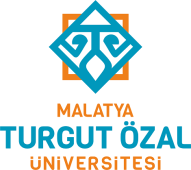 T.C.Doküman NoFRT.C.İlk Yayın TarihiT.C.Revizyon TarihiT.C.Revizyon NoT.C.Sayfa1Görevlendirilecek Kişinin Adı ve Soyadı:İlgili Herhangi Bir Resmi Kurumda Çalışmıyor:Eğitim Öğretim Yılı:Dönemi:Güz  Bahar Güz  Bahar Görevlendirme Sayısı: İlk Defa  İlk Defa  Tekrar TekrarYönetim Kurulu Karar:TarihiSayısıS.N.Dersin AdıBölümAnabilim Dalı/ProgramDers SaatiN.Ö./İ.Ö.123456789101112131415EKLER: (İlk Defa Görevlendirilenler İçin)EKLER: (İlk Defa Görevlendirilenler İçin)EKLER: (İlk Defa Görevlendirilenler İçin)Ek-1Başvuru DilekçesiEk-2ÖzgeçmişEk-3Kimlik FotokopisiEk-4Lisans DiplomasıEk-5Yüksek Lisans Diploması (Varsa)Ek-6Doktora Belgesi (Varsa)Ek-7Çalışma Alanı İle İlgili Bilgi ÖzetiEk-8Fotoğraf (İki Adet)Ek-9Sabıka Kaydı (İyi Hal Belgesi)